 RESEARCH POSTER GUIDELINES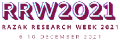  RESEARCH POSTER GUIDELINES1Participants must produce their own research poster according to the research poster template.2The theme of the research poster must follow UTM’s branding guideline including UTM logo and tagline as well as RRW2021 logo (available at https://drive.google.com/drive/folders/1Sc5i11poh7Fi5l_EhUtgM12JiVDVPGyT)3Research poster size is A1 size (594 mm x 841 mm) and only 1 page.4Research poster orientation must be in portrait (Width: 594 mm and Height: 841 mm) with the file size not exceeding 25MB.5The main contents of the research poster must include:
i. Background / Problem Statement     E.g.: What problem/goal does research address? Why is the problem important? Interesting? Why are current solutions insufficient? ii. Methodology      E.g.: What are different approaches to the problem? Pros/Cons? Which alternative did you choose? How did you do what you did?  iii. Findings / Expected Findings       E.g.: Experimental results: performance graphs, tables Prototype implementation description (and evaluation) Description of new method for studying (new) problem  iv. Significance of ProjectE.g. to the field of study, community, etcv. Conclusions E.g.: Give a memorable conclusionPropose future prospects Elaborate on ideas spelled out in the introChallenge the audience 6Research poster should be printed in English.7Relevant images/diagrams/ figures must be included.8Researcher’s photo and details are located at the bottom of each research poster.9The research poster file must be submitted as a PDF and named as RG/Staff/PhD/MPhil_Engineering/Informatics/ScienceManagementDesign/Policy_FullName (i.e. PhD_Policy_Ali bin Abu) VIDEO GUIDELINES VIDEO GUIDELINES1Participants must submit a recorded video together with their own research poster according to the video guidelines.2The presenter must make an appearance in the video and must narrate the presentation themselves.3The research poster must be concisely explained, the content should include the problems, the idea of solution, and methodology.4Narration shall be in English.5Maximum duration is 5 minutes only.  Points will be deducted if the video exceeds the allotted time.6The video shall be original and have never been published elsewhere before.7Minimum resolution for the video shall be 720p.8The title of research and name of the presenter, must appear in the video.9The video format shall be either .avi, .mp4, and .webm files and less than 100 Mb.10The video file submitted must be named as RG/Staff/PhD/MPhil_Engineering/Informatics/ScienceManagementDesign/Policy_FullName (i.e. PhD_Policy_Ali bin Abu)11The video must be uploaded using the link provided and should be submitted before or on the deadline (30 November 2021 at 11.59 pm). JUDGING PROCESS JUDGING PROCESS1The judging of the research poster presentation in a form of recorded video presentation will be held on 8 December 2021 (Wednesday) at 10.00 am - 12.30 pm.2Poster video presentation will be graded on the clarity of communication, research quality, significance of the study, the relationship between the methodology adopted and findings gathered, research contributions as well as overall knowledge and understanding of the study posed by the presenter. 3Poster will be graded on the completeness of content, contents, the logic and arrangement of the poster materials and overall quality of the poster.4The research poster presenter must be present during the judging session for the Q&A session or otherwise will be disqualified for the competition.